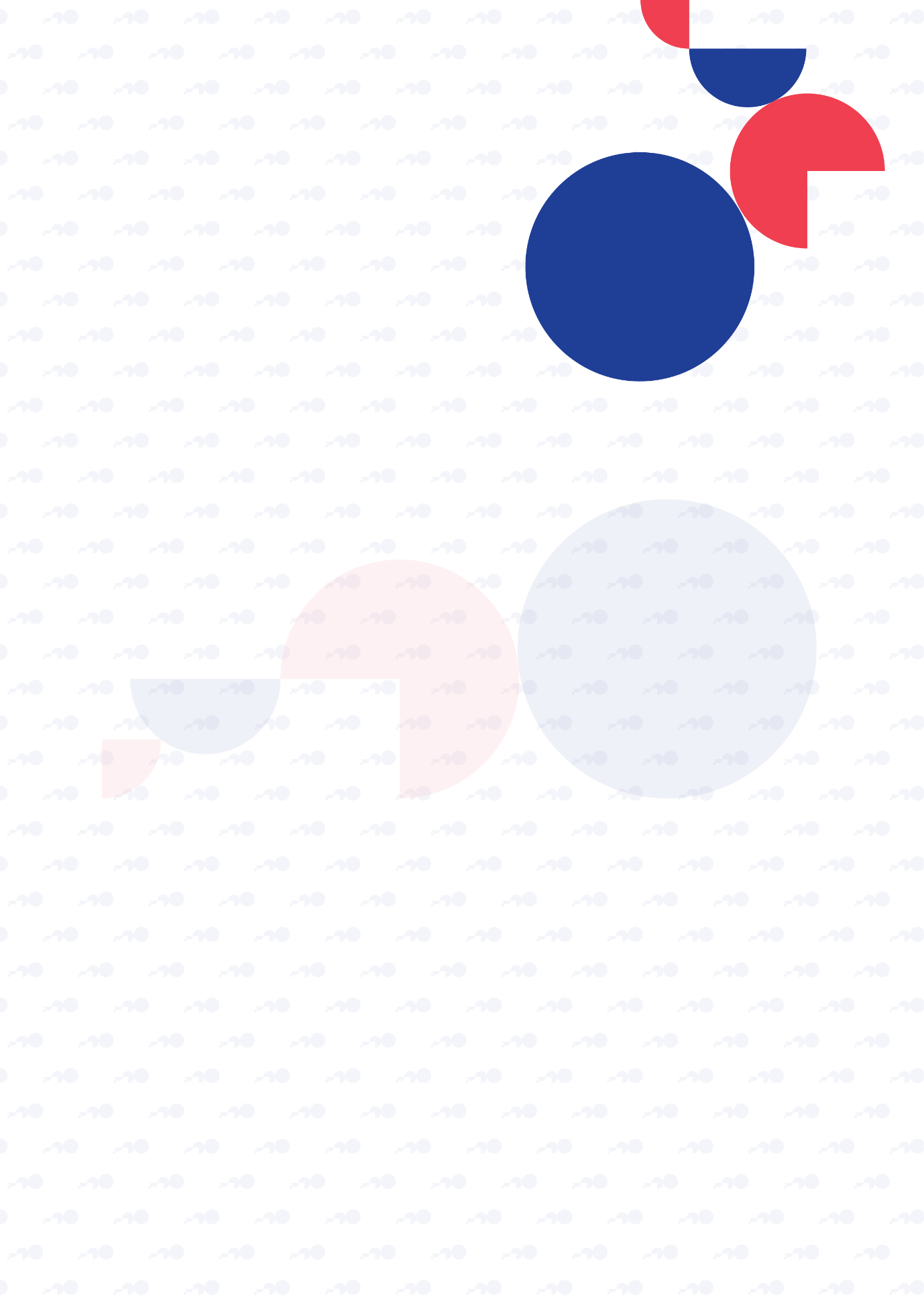 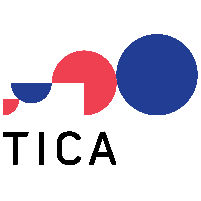 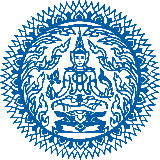 Thailand International Cooperation Agency (TICA)and Department of Disease Controlpresent this certificate toMs. …….(Name of Participant)………in recognition of successful completion of the Annual International Training Course onManagement of Antiretroviral Treatmentand Long-Term Adherence to ART15-26 May 2022Conducted byDepartment of Disease Control, Ministry of Public HealthGiven on18 May 2022(Mrs. Ureerat Chareontoh)(Mr. Suwannachai Wattanayingcharoenchai)Director – General,Thailand International Cooperation Agency,Ministry of Foreign AffairsDirector – General,Department of Disease Control,Ministry of Public Health